ОРДЕН «КРАСНОЙ ЗВЕЗДЫ»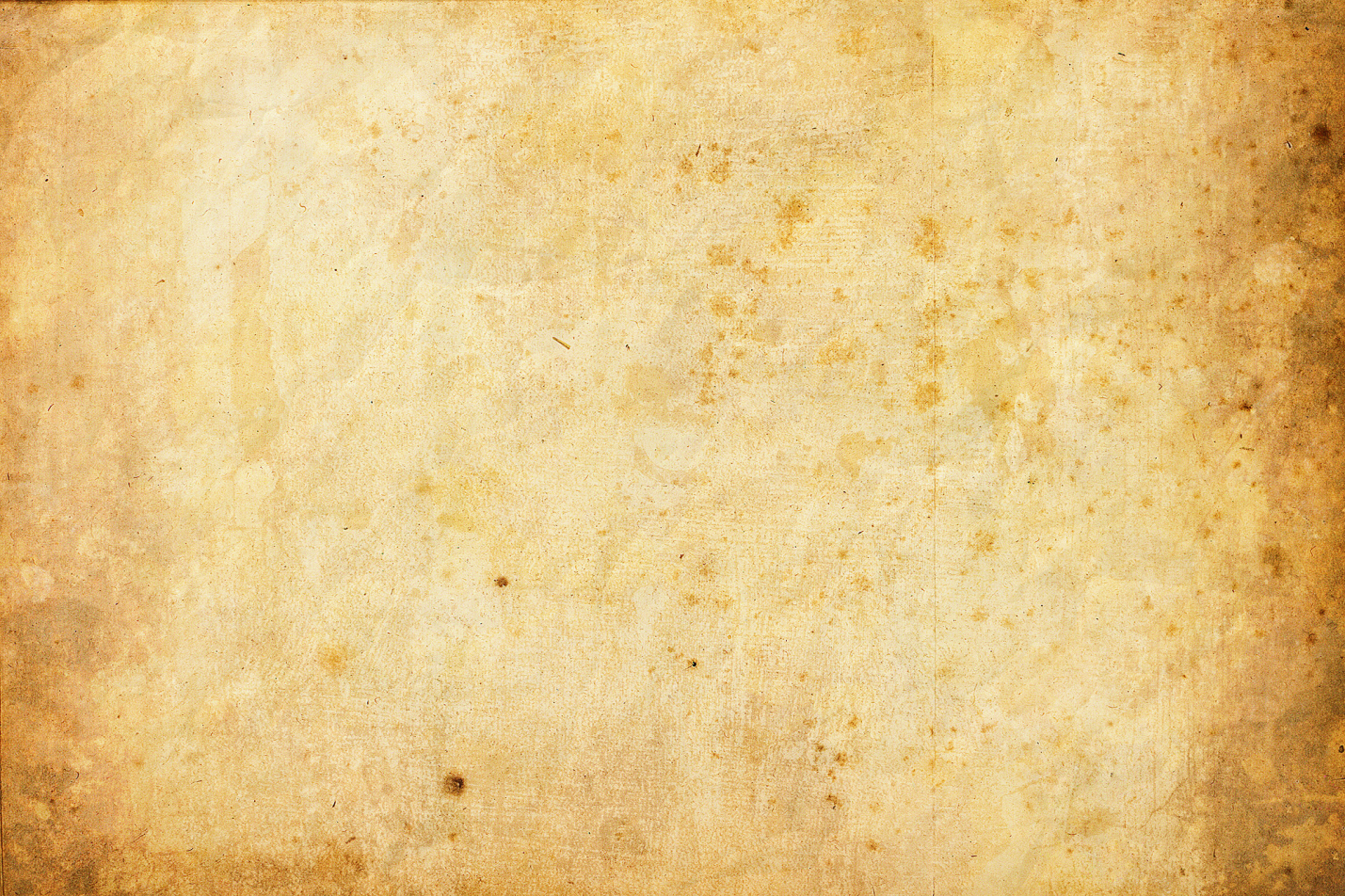 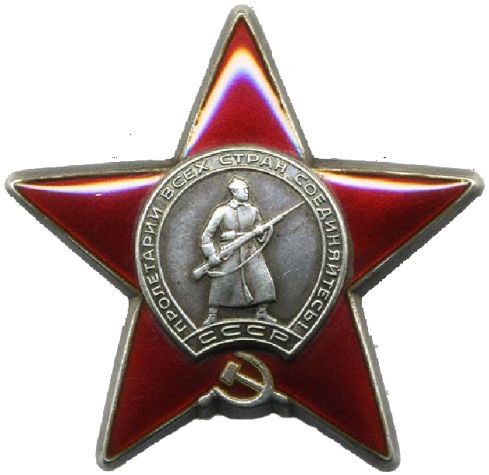 Приказом № 021\н от 25 мая 1945 годапо 25 танковой Кировоградской ордена Ленина дважды краснознаменной ордена Суворова бригадеот имени Президиума Верховного Совета Союза ССР награждаюОРДЕНОМ «КРАСНОЙ ЗВЕЗДЫ»Старшину технической службыМАЛКОВА НИКОЛАЯ АФАНАСЬЕВИЧАза то, что он во время обеспечивает все ремонтные подразделения бригады необходимыми запчастями и деталями для ремонта танков, пушек и колесных машин. Самостоятельно освоил изготовление остродефицитных деталей.